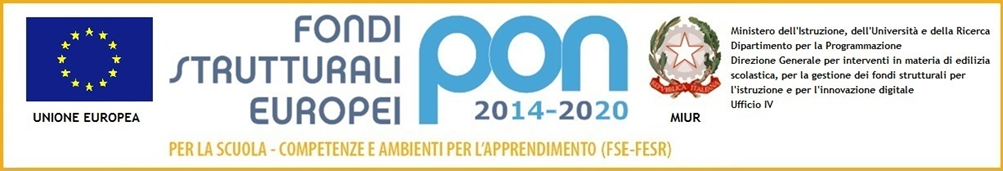 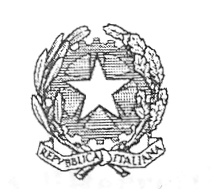 ISTITUTO COMPRENSIVO CORTONA 1 Via di Murata - 52044 Camucia di Cortona (Arezzo)Tel. 0575/603385 - Fax 0575/630506 e-mail: aric842003@istruzione.it – aric842003@pec.istruzione.it  Codice Fiscale 92082420511 Genitori interessati, docenti e collaboratori di SS di Primo Grado di CamuciaOggetto: Rientro in presenza classi I della Scuola Secondaria di Primo Grado plesso di Camucia.Si comunica che, a seguito di specifiche indicazioni fornite dal Dipartimento di Igiene Pubblica, domani 11 novembre 2020 gli alunni frequentanti la classe I B di S.S. di Camucia con tampone negativo e comunicazione della Azienda USL sud-est relativa al periodo di quarantena-isolamento fiduciario, potranno fare rientro in classe.Si ringraziano i rappresentanti dei genitori per la preziosa e lodevole collaborazione.Il Dirigente Scolasticof.to Alfonso Noto(Firma autografa sostituita a mezzo stampa aisensi dell’art. 3, comma 2 del D. lgs. n. 39/1993)